These pictures demonstrate the blood thirsty and eternal violant face of Shia sect.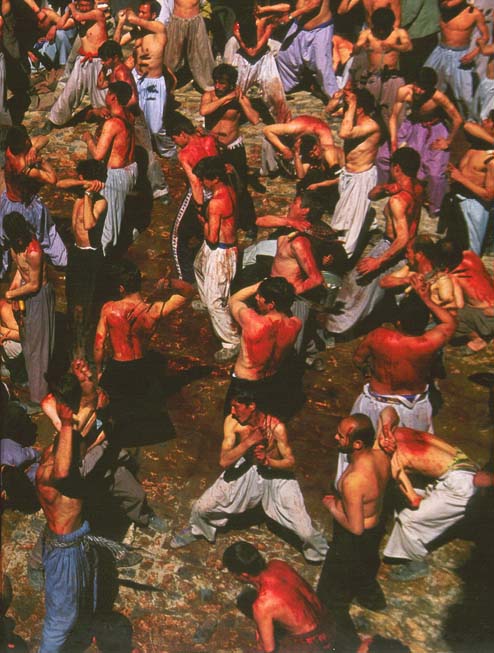 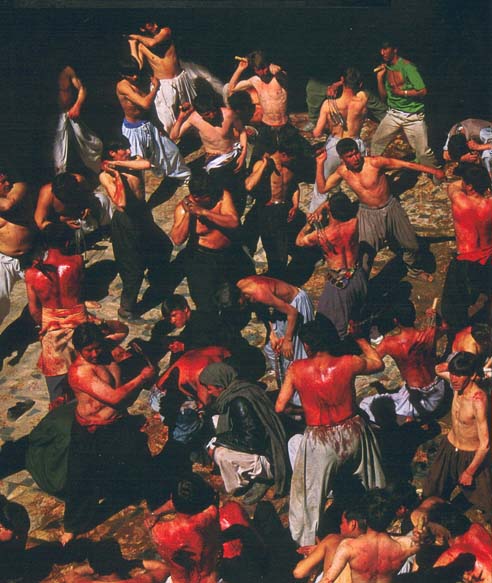 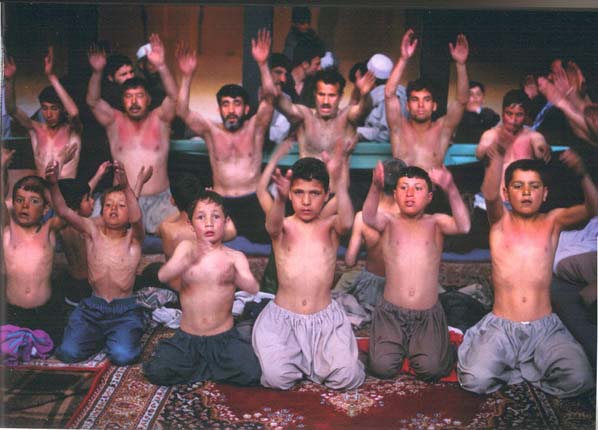 If these people can do this to themselves, what can they do to others?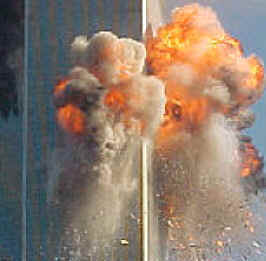 